О признании утратившими силу   некоторых муниципальных правовых актов         В  соответствии с Федеральным законом от 06.10.2003 № 131- ФЗ «Об общих принципах организации местного самоуправления в Российской Федерации», администрация Индырчского сельского поселения  п о с т а н о в л я е т:          1. Признать утратившими силу: 1) постановление администрации Индырчского сельского поселения от 02.10.2019 № 33 «Об утверждении Порядка передачи в аренду объектов недвижимости, включенных в перечень муниципального имущества Индырчского сельского поселения для предоставления его во владение и (или) в пользование на долгосрочной основе (в том числе по льготным ставкам арендной платы) субъектам малого и среднего предпринимательства и организациям, образующим инфраструктуру поддержки субъектов малого и среднего предпринимательства»;          2) постановление администрации Индырчского сельского поселения от 01.11.2019 № 43 «О порядке формирования, ведения и обязательного опубликования Перечня муниципального имущества Индырчского сельского поселения Янтиковского района  Чувашской Республики, предназначенного для оказания имущественной поддержки субъектам малого и среднего предпринимательства».           2. Настоящее постановление вступает в силу после его официального опубликования.           3. Контроль за выполнением настоящего постановления оставляю за собой.Глава Индырчского сельского поселенияЯнтиковского района Чувашской Республики                                     А.В.Семенов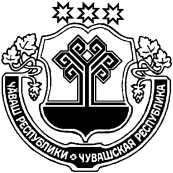 